ČESKÉ DRAMA OBDOBÍ REALISMUzaměřuje se především na zobrazení venkova-obyvatel a jejich životanámětem bývá venkovská příroda, vztahy mezi lidmi na venkověvšímá si sociálních rozdílů bratři Alois (1861–1925) a Vilém (1863–1912) Mrštíkové  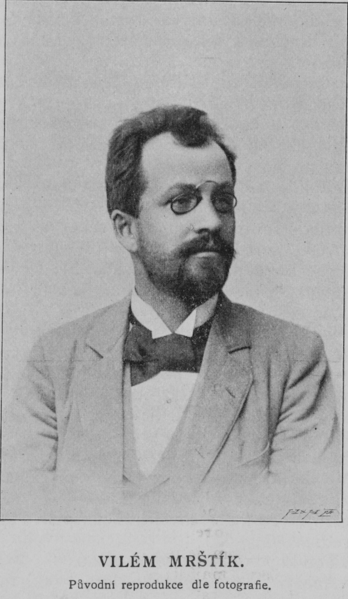 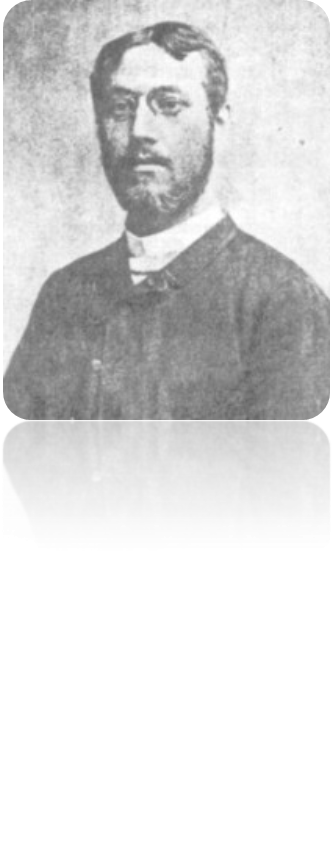 byli čeští spisovatelé, kteří některá svá díla, zaměřená především na realistický, až naturalistický popis života na moravském venkově, napsali společně. Jejich nejvýznamnějším společným dílem je divadelní hra Maryšatragédie, divadelní hra, o nerovném manželství, o protikladu bohatství a cituděj se odehrává ve slovácké vesnici a sleduje příběh dívky Maryši, která je donucena svým otcem provdat se za vdovce mlynáře Vávru (mnohem staršího, ale majetného), její milý, Francek, odchází na vojnupříběh vrcholí Franckovým návratem z vojny a Vávrovým pokusem Francka zabítzoufalá Maryša nakonec otráví svého manžela jedem v kávěhttp://www.youtube.com/watch?v=HALGWpx1PHYhttp://www.youtube.com/watch?v=wFMm99VKkG4http://www.youtube.com/watch?v=c_YD5qGflTMdílo Aloise Mrštíka – Rok na vsi – románová kronika, obraz venkovského života na rozhraní Slovácka a Hanédílo Viléma Mrštíka – Pohádka máje – román, jednoduchý idylický příběh – láska venkovské Helenky a pražského studenta Ríši